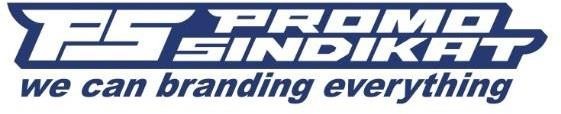 ПРАЙС-ЛИСТВсе цены указаны в рублях, с НДС, по макету согласно требованиям, без стоимости изделия, без дополнительных работ. Минимальная сумма счёта – 6 000 руб.Прайс-лист носит ознакомительный характер и не является публичной офертой. Окончательная стоимость работ и сроки выполнения заказа рассчитывается менеджерами по предоставленному ТЗ/макету.Цены могут изменяться без предварительного уведомления!Значительные скидки для РА, постоянных клиентов и крупные заказы.УФ печатьhttps://www.promosindikat.com/uslugi/uf-pechat/DTF печатьЛазерная гравировкаhttps://www.promosindikat.com/uslugi/gravirovka/Тампопечатьhttps://www.promosindikat.com/uslugi/tampopechat/Тиснениеhttps://www.promosindikat.com/uslugi/tisnenie/ТермотрансферШелкографияhttps://www.promosindikat.com/uslugi/shelkografiya/Лазерная резкаhttps://www.promosindikat.com/uslugi/lazernaya-rezka/Термическая гибкаhttps://www.promosindikat.com/uslugi/termicheskaya-gibka/Заливка смолойhttps://www.promosindikat.com/uslugi/zalivka-smoloy/Сублимационная печатьhttps://www.promosindikat.com/uslugi/sublimatsiya/Гардеробные номеркиhttps://www.promosindikat.com/catalog/nomerki/Табличкиhttps://www.promosindikat.com/catalog/tablichki/Бейджиhttps://www.promosindikat.com/catalog/beydzhi/Шильдыhttps://www.promosindikat.com/catalog/shildy/Пакеты ПВДhttps://www.promosindikat.com/catalog/pakety-pvd/Ложементы из поролонаНаградные дипломы, плакеткиhttps://www.promosindikat.com/catalog/diplomy-plaketki/Наименование услуги Стоимость, руб. УФ печать на ручках, карандашах от 12 руб./шт. УФ печать на флэшках, брелоках, зажигалках от 24 руб./шт. УФ печать на чехлах, пауэрбанках, жёстких дисках от 35 руб./шт. УФ печать на кружках, термосах, бокалах, стаканах от 45 руб./шт. УФ печать на ежедневниках, планингах, визитницах от 55 руб./шт. УФ печать на большой площади от 0,30 руб./см.кв. Круговая УФ печать на ручках от 60 руб./шт. Круговая УФ печать на кружках, термосах, бокалах, стаканах от 100 руб./шт. Круговая УФ печать на большой площади от 1,00 руб./см.кв. Наименование услуги Стоимость, руб. DTF печать на бейсболках от 45 руб./шт. DTF печать на поло формат А5 от 70 руб./шт. DTF печать на толстовках формат А4 от 115 руб./шт. DTF печать на футболках формат А3 от 200 руб./шт. DTF печать на рюкзаках формат А6 от 63 руб./шт. DTF печать на сумках формат А5 от 90 руб./шт. DTF печать на ветровках формат А4 от 130 руб./шт. DTF печать в погонных метрах от 150 руб./м.п. Наименование услуги Стоимость, руб. Лазерная гравировка на ручках, карандашах от 12 руб./шт. Лазерная гравировка на флэшках, брелоках, зажигалках от 20 руб./шт. Лазерная гравировка на визитницах, пауэрбанках, жёстких дисках от 28 руб./шт. Лазерная гравировка на кружках, термосах, бокалах, стаканах от 40 руб./шт. Лазерная гравировка на большой площади от 0,60 руб./см.кв. Круговая гравировка на ручках, карандашах от 40 руб./шт. Круговая гравировка на кружках, термосах, бокалах, стаканах от 50 руб./шт. Круговая гравировка на большой площади от 1,50 руб./см.кв. Наименование услуги Стоимость, руб. Тампопечать на ручках от 2,60 руб./шт. Тампопечать на флэшках, гаджетах от 3,90 руб./шт. Тампопечать на кружках, термосах от 5,20 руб./шт. Тампопечать на металле, стекле от 2,60 руб./шт. Тампопечать на металле, стекле от 4,00 руб./шт. Тампопечать на дереве от 5,20 руб./шт. Тампопечать золотом, серебром от 2,60 руб./шт. Тампопечать 4+0 от 6,60 руб./шт. Наименование услуги Стоимость, руб. Блинтовое тиснение на ежедневниках, до 50 см.кв. от 18 руб./шт. Блинтовое тиснение на ежедневниках, до 11*18 см. от 22 руб./шт. Тиснение фольгой на ежедневниках, до 50 см.кв. от 22 руб./шт. Тиснение фольгой на ежедневниках, до 11*18 см. от 27 руб./шт. Блинтовое тиснение на бумажной продукции до 50 см.кв. от 16 руб./шт. Тиснение фольгой на бумажной продукции до 50 см.кв. от 17 руб./шт. Клише для тиснения от 3 000 руб. Наименование услуги Стоимость, руб. Термотрансфер на текстиле формата А6, 1+0 от 32 руб./шт. Термотрансфер на текстиле формата А6, 4+0 от 86 руб./шт. Термотрансфер на текстиле формата А5, 1+0 от 39 руб./шт. Термотрансфер на текстиле формата А5, 4+0 от 105 руб./шт. Термотрансфер на текстиле формата А4, 1+0 от 46 руб./шт. Термотрансфер на текстиле формата А4, 4+0 от 124 руб./шт. Термотрансфер на текстиле формата А3, 1+0 от 60 руб./шт. Термотрансфер на текстиле формата А3, 4+0 от 162 руб./шт. Наименование услуги Стоимость, руб. Шелкография на пакетах от 10 руб./шт. Шелкография на пластике от 15 руб./шт. Шелкография на бумаге, картоне от 13 руб./шт. Шелкография на фанере, дереве от 20 руб./шт. Шелкография на коробках от 25 руб./шт. Шелкография на металле от 30 руб./шт. Шелкография на папках от 12 руб./шт. Наименование услуги Стоимость, руб. Лазерная резка оргстекла от 16 руб./п.м. Лазерная резка полистирола от 23 руб./п.м Лазерная резка ПЭТ, ПЭТГ от 16 руб./п.м Лазерная резка фанеры, шпона от 21 руб./п.м Лазерная резка бумаги, картона от 14 руб./п.м Лазерная резка фетра от 18 руб./п.м Лазерная резка поролона от 18 руб./п.м Наименование услуги Стоимость, руб. Термическая гибка ПЭТ 1 мм. от 6 руб./гиб Термическая гибка полистирола 2 мм. от 10 руб./гиб Термическая гибка оргстекла 3 мм. от 14 руб./гиб Наименование услуги Стоимость, руб. Заливка смолой шильдов от 1,80 руб./см2 Заливка смолой бейджей от 1,00 руб./см2 Наименование продукции Стоимость, руб. Сублимационная печать на металле от 125 руб./дм2. Сублимационная печать на кружках от 45 руб./шт. Кружки с сублимацией от 125 руб./шт. Шильды с сублимацией от 25 руб./шт. Таблички с сублимацией от 500 руб./шт. Бейджи именные с сублимацией от 60 руб./шт. Бейджи с окошком сублимационные от 90 руб./шт. Плакетки ДСП с сублимацией, А4 от 990 руб./шт. Плакетки ДСП с сублимацией, А5 от 740 руб./шт. Наименование продукции Стоимость, руб. Гардеробные номерки из оргстекла со сквозной резкой от 24 руб./шт. Гардеробные номерки из оргстекла с гравировкой от 32 руб./шт. Гардеробные номерки из оргстекла с гравировкой и затиркой краской от 48 руб./шт. Гардеробные номерки из двухслойного пластика с гравировкой от 50 руб./шт. Гардеробные номерки из пластика с цветной печатью от 30 руб./шт. Гардеробные номерки из дерева/фанеры с гравировкой от 30 руб./шт. Гардеробные номерки из латуни с гравировкой от 200 руб./шт. Гардеробные номерки из алюминия с гравировкой от 135 руб./шт. Гардеробные номерки из композита с гравировкой от 50 руб./шт. Ответные части для гардеробных номерков от 15 руб./шт. Наименование продукции Стоимость, руб. Таблички из алюминия с сублимацией от 125 руб./дм2 Таблички из алюминия 0,5 мм. с гравировкой от 185 руб./дм2. Таблички из алюминия 2 мм. с гравировкой/УФ печатью от 270 руб./дм2. Таблички из латунированной стали 0,5 мм. с гравировкой от 210 руб./дм2. Таблички из латуни 2 мм. с гравировкой/УФ печатью от 400 руб./дм2. Таблички из композита 3 мм. с гравировкой/УФ печатью от 120 руб./дм2. Таблички из двухслойного пластика 1,5 мм. с гравировкой от 180 руб./дм2. Таблички из двухслойного пластика 3 мм. с гравировкой от 250 руб./дм2. Таблички из оргстекла 3 мм. с УФ печатью от 100 руб./дм2. Таблички из оргстекла 3 мм. с гравировкой и затиркой краской от 160 руб./дм2. Таблички из ПВХ 5 мм. с УФ печатью от 90руб./дм2. Таблички из фанеры 3 мм. с УФ печатью от 90руб./дм2. Наименование продукции Стоимость, руб. Бейджи именные из пластика с цветной печатью от 50 руб./шт. Бейджи с окошком из пластика с цветной печатью от 85 руб./шт. Бейджи именные из двухслойного пластика с гравировкой от 70 руб./шт. Бейджи с окошком из двухслойного пластика с гравировкой от 100 руб./шт. Бейджи именные из металла с сублимацией от 60 руб./шт. Бейджи с окошком из металла с сублимацией от 90 руб./шт. Бейджи именные из металла с гравировкой от 70 руб./шт. Бейджи с окошком из металла с гравировкой от 110 руб./шт. Бейджи именные из дерева с гравировкой или печатью от 50 руб./шт. Бейджи с окошком из дерева с гравировкой или печатью от 85 руб./шт. Бейджи с заливкой смолой от 80 руб./шт. Наименование продукции Стоимость, руб. Шильды из гарантийной плёнки с гравировкой от 35 руб./шт. Шильды из плёнки Спектрум с гравировкой от 16 руб./шт. Шильды из двухслойного пластика 0,5 мм. с гравировкой от 18 руб./шт. Шильды из двухслойного пластика 1,5 мм. с гравировкой от 23 руб./шт. Шильды из двухслойного пластика 3 мм. с гравировкой от 30 руб./шт. Шильды из полистирола 1–3 мм. с УФ печатью от 16 руб./шт. Шильды из оргстекла 3 мм. с гравировкой и затиркой краской 1 цвет от 30 руб./шт. Шильды из алюминия 0,5 мм. с сублимацией/УФ печатью от 23 руб./шт. Шильды из металла 0,5 мм. с гравировкой от 35 руб./шт. Шильды из алюминия 2 мм. с гравировкой от 60 руб./шт. Шильды из латуни 2 мм. с гравировкой от 70 руб./шт. Шильды из фанеры 2-3 мм. с УФ печатью от 16 руб./шт. Наименование продукции Стоимость, руб. Пакет ПВД 20*30 см., 80 мкр., с шелкографией 1+0 от 14 руб./шт. Пакет ПВД 20*30 см., 80 мкр., с шелкографией 4+0 от 41 руб./шт. Пакет ПВД 30*40 см., 50 мкр., с шелкографией 1+0 от 16 руб./шт. Пакет ПВД 30*40 см., 50 мкр., с шелкографией 4+0 от 46 руб./шт. Пакет ПВД 40*50 см., 50 мкр., с шелкографией 1+0 от 21 руб./шт. Пакет ПВД 40*50 см., 50 мкр., с шелкографией 4+0 от 60 руб./шт. Пакет ПВД 50*60 см., 50 мкр., с шелкографией 1+0 от 31 руб./шт. Пакет ПВД 50*60 см., 50 мкр., с шелкографией 4+0 от 91 руб./шт. Пакет ПВД 70*60 см., 70 мкр., с шелкографией 1+0 от 44 руб./шт. Пакет ПВД 70*60 см., 70 мкр., с шелкографией 4+0 от 119 руб./шт. Наименование продукции Стоимость, руб. Ложементы из поролона 10 мм. от 20 руб./дм.кв. Ложементы из поролона 15 мм. от 22 руб./дм.кв. Ложементы из поролона 20 мм. от 27 руб./дм.кв. Ложементы из поролона 25 мм. от 32 руб./дм.кв. Ложементы из поролона 30 мм. от 34 руб./дм.кв. Наименование продукции Стоимость, руб. Плакетка прямоугольная ДСП ламинат / шильд металл / сублимация от 740 руб./шт. Плакетка прямоугольная ДСП ламинат / шильд металл / гравировка лазер от 890 руб./шт. Плакетка прямоугольная ДСП ламинат / шильд пластик / УФ печать от 640 руб./шт. Плакетка прямоугольная ДСП ламинат / шильд пластик / гравировка лазер от 840 руб./шт. Плакетка форма щит ДСП ламинат / шильд металл / сублимация от 1140 руб./шт. Плакетка форма щит ДСП ламинат / шильд металл / гравировка лазер от 1340 руб./шт. Плакетка форма щит ДСП ламинат / шильд пластик / УФ печать от 940 руб./шт. Плакетка форма щит ДСП ламинат / шильд пластик / гравировка лазер от 1190 руб./шт. Плакетка прямоугольная натур. дерево / шильд металл / сублимация от 955 руб./шт. Плакетка прямоугольная натур. дерево / шильд металл / гравировка лазер от 1105 руб./шт. Плакетка прямоугольная натур. дерево / шильд пластик / УФ печать от 855 руб./шт. Плакетка прямоугольная натур. дерево / шильд пластик / гравировка лазер от 1055 руб./шт. 